§640.  Notice1.  Service of notice.  Unless the court determines under subsection 3 that no notice is required, within 14 calendar days after the use of the tracking device has ended, the law enforcement officer who executed the warrant shall serve a copy of the warrant on the person who was tracked or whose property was tracked.  The time period provided in this subsection may be extended for good cause shown.[PL 2019, c. 489, §3 (NEW).]2.  Means of providing notice.  The notice required under subsection 1 must be made by:A.  Delivering a copy to the person who was tracked or whose property was tracked;  [PL 2019, c. 489, §3 (NEW).]B.  Leaving a copy at the person's residence or usual place of abode with an individual of suitable age and discretion who resides at that location; or  [PL 2019, c. 489, §3 (NEW).]C.  Mailing a copy to the person's last known address.  [PL 2019, c. 489, §3 (NEW).][PL 2019, c. 489, §3 (NEW).]3.  Notification not required.  A law enforcement officer acting pursuant to section 639 may include in the application for a warrant a request for an order to waive the notification required under this section. The court may issue an order waiving notification if the court determines that there is reason to believe that notification will have an adverse result.[PL 2019, c. 489, §3 (NEW).]SECTION HISTORYPL 2019, c. 489, §3 (NEW). The State of Maine claims a copyright in its codified statutes. If you intend to republish this material, we require that you include the following disclaimer in your publication:All copyrights and other rights to statutory text are reserved by the State of Maine. The text included in this publication reflects changes made through the First Regular and First Special Session of the 131st Maine Legislature and is current through November 1. 2023
                    . The text is subject to change without notice. It is a version that has not been officially certified by the Secretary of State. Refer to the Maine Revised Statutes Annotated and supplements for certified text.
                The Office of the Revisor of Statutes also requests that you send us one copy of any statutory publication you may produce. Our goal is not to restrict publishing activity, but to keep track of who is publishing what, to identify any needless duplication and to preserve the State's copyright rights.PLEASE NOTE: The Revisor's Office cannot perform research for or provide legal advice or interpretation of Maine law to the public. If you need legal assistance, please contact a qualified attorney.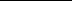 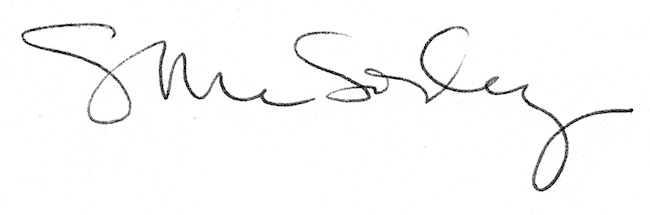 